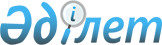 О внесении изменений в постановление акимата Сарыагашского района от 27 июня 2019 года № 250 "Об установлении публичного сервитута"Постановление акимата Сарыагашского района Туркестанской области от 27 января 2021 года № 19. Зарегистрировано Департаментом юстиции Туркестанской области 27 января 2021 года № 6037
      В соответствии с подпунктом 5-1) статьи 17 и пунктом 4 статьи 69 Земельного кодекса Республики Казахстан от 20 июня 2003 года, подпунктом 10) пункта 1 статьи 31 Закона Республики Казахстан от 23 января 2001 года "О местном государственном управлении и самоуправлении в Республике Казахстан" акимат Сарыагашского района ПОСТАНОВЛЯЕТ:
      1. Внести в постановление акимата Сарыагашского района от 27 июня 2019 года № 250 "Об установлении публичного сервитута" (зарегистрировано в Реестре государственной регистрации нормативных правовых актов за № 5101, опубликовано в эталонном контрольном банке нормативных правовых актов Республики Казахстан в электронном виде 12 июля 2019 года) следующие изменения:
      преамбулу постановления изложить в новой редакции:
      "В соответствии с подпунктом 5-1) статьи 17 и пунктом 4 статьи 69 Земельного кодекса Республики Казахстан от 20 июня 2003 года, подпунктом 10) пункта 1 статьи 31 Закона Республики Казахстан от 23 января 2001 года "О местном государственном управлении и самоуправлении в Республике Казахстан" акимат Сарыагашского района ПОСТАНОВЛЯЕТ:";
      пункт 1 постановления изложить в следующей редакции:
      "1. Установить публичный сервитут на земельные участки сроком на 49 (сорок девять) лет без изъятия земельных участков у землепользователей и собственников земель для существующих магистральных и внутри населенных водопроводов находящихся в пользовании производственного участка "Сарыагашский групповой водопровод" филиала "Онтустикауызсу" республиканскому государственному предприятию на праве хозяйственного ведения "Казводхоз" Комитета по водным ресурсам Министерства сельского хозяйства Республики Казахстан, согласно приложению к настоящему постановлению.".
      2. Государственному учреждению "Аппарат акима Сарыагашского района" в установленном законодательством Республики Казахстан порядке обеспечить:
      1) государственную регистрацию настоящего постановления в Республиканском государственном учреждении "Департамент юстиции Туркестанской области Министерства юстиции Республики Казахстан";
      2) размещение настоящего постановления на интернет-ресурсе акимата Сарыагашского района после его официального опубликования.
      3. Контроль за исполнением настоящего постановления возложить на заместителя акима района Б.Полатова. 
      4. Настоящее постановление вводится в действие со дня его первого официального опубликования.
					© 2012. РГП на ПХВ «Институт законодательства и правовой информации Республики Казахстан» Министерства юстиции Республики Казахстан
				
      Заместитель акима Сарыагашского района

Б. Полатов
